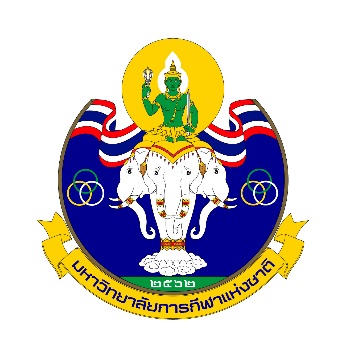 ตามแผนพัฒนาคุณภาพการศึกษา ปีการศึกษา ...................... ตามข้อเสนอแนะจากคณะกรรมการประเมินคุณภาพการศึกษาภายใน ระดับ........................... ปีการศึกษา ..........................(1)ข้อเสนอแนะในภาพรวม(2)แนวทางการพัฒนา/ปรับปรุง(3)ผลการดำเนินงาน(4)งบประมาณ(ถ้ามี)(5)ระยะเวลา(6)ผู้รับผิดชอบ/ผู้กำกับติดตาม